Formulier ten laatste terug te sturen op 20 oktober 2017per e-mail (info@febed.be) of per fax (02/410.35.45)Bedrijf 	Naam en voornaam 	Adres 	Telefoon 	 Fax 	e-mail 	 website 	Neemt deel aan de Dag Van de Drankenhandelaar 2017Leveringsadres 	Het materiaal zal tijdens week 43 (23 t.e.m. 27 oktober) geleverd worden.Sluitingsdag tussen 23 en 27 oktober: 	De eventuele facturatie zal na het evenement plaatsvinden.Deelname-adres(sen) (in de adreslijsten en op een Google Map te vermelden)Belangrijke informatie: zal op de deelnemerslijst, op onze website en op de Google Map van de deelnemers vermeld worden. 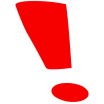 Deelnamedagen (kruis de gekozen dag of dagen aan, en vermeld het uurrooster tijdens het evenement).Datum en handtekening:	Publicitair materiaalAantaléénheid van 200 flyers (maximum 2 per deelname adres) GRATISbijkomende éénheid van 200 flyers (12,00 € + BTW)affiches  (maximum 2 per deelname adres) GRATISVrijdag 24 novemberZaterdag 25 novemberZondag 26 novembervan …… tot …… en van …… tot ……van …… tot …… en van …… tot ……van …… tot …… en van …… tot ……van …… tot …… en van …… tot ……van …… tot …… en van …… tot ……van …… tot …… en van …… tot ……